Заведующему  МБДОУ Детский сад № 13 «Звездочка» г.Бирска» Э.М.Акбашевой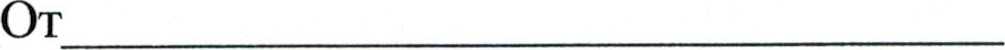 (Ф.И.О. (полностью)(адрес по регистрации)(паспортные данные)Тел.СОГЛАСИЕна обработку персональных данныхя, предоставляя МБДОУ Детский сад № 13 «Звездочка» г.Бирска». », зарегистрированному по адресу: РБ, г. Бирск, ул. Интернациональная, д.14 А, ОГРН 1060263008563, ИНН 026301001 , мои персональные данные (фотографию с подписью фамилии, имени, отчества) с целью размещения на официальном сайте МБДОУ Детский сад № 13 «Звездочка» г.Бирска , своей волей и в своих интересах выражаю согласие на сбор, систематизацию, накопление, хранение, уточнение (обновление, изменение), использование, распространение, обезличивание, блокирование, уничтожение этих данных при обработке без использования и с использованием средств автоматизации.Настоящее согласие действует со дня его подписания и до дня отзыва в письменной форме.(Дата , подпись , расшифровка)